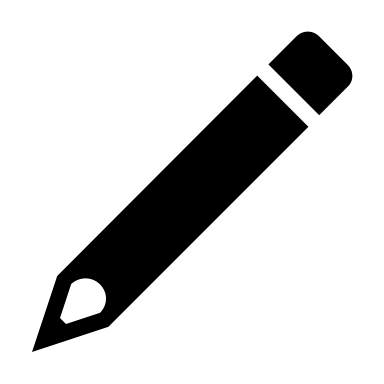 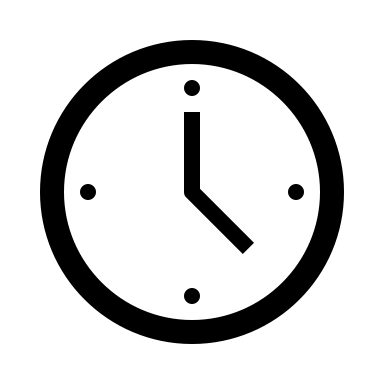 MONTAGDIENSTAGMITTWOCHDONNERSTAGFREITAG09:00 – 9:45EnglischMatheDeutschDeutschPräsenztag in der Schule10:00 – 10:45DeutschMatheEnglischDeutschPräsenztag in der Schule11:00 – 11:45MatheEnglischMatheEnglischPräsenztag in der Schule12:00 – 14:00* aktive Pause* aktive Pause* aktive Pause* aktive PausePräsenztag in der Schule14:00 – 17:00 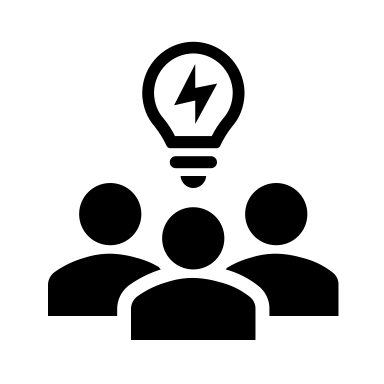 Nebenfächer/Freies Arbeiten und Mails checken Nebenfächer/Freies Arbeiten und Mails checken Nebenfächer/Freies Arbeiten und Mails checkenNebenfächer/Freies Arbeiten und Mails checkenPräsenztag in der Schule